Pratyush E-mail: pratyush-40315@2freemail.com Pratyush E-mail: pratyush-40315@2freemail.com 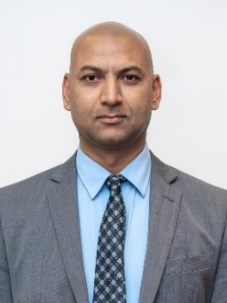 Seasoned Quality-Health-Safety-Environment (QHSE) Management Systems and business excellence professional with 20 years extensive experience in India and the Middle East. Proficient in implementing QHSE Management System, Excellence management system. Lead successfully assisting large-scale organizations towards ISO 9001, ISO 14001 or OHSAS 18001 certification. (Oil & Gas, Manufacturing, Construction Contracting, Air filter etc) Apply best practices in the industry for effective implementation of management systems. Effective implementer for quality tools and techniques (7 quality tools, PDCA, DMAIC, FMEA, etc) Effective Problem solver.Seasoned Quality-Health-Safety-Environment (QHSE) Management Systems and business excellence professional with 20 years extensive experience in India and the Middle East. Proficient in implementing QHSE Management System, Excellence management system. Lead successfully assisting large-scale organizations towards ISO 9001, ISO 14001 or OHSAS 18001 certification. (Oil & Gas, Manufacturing, Construction Contracting, Air filter etc) Apply best practices in the industry for effective implementation of management systems. Effective implementer for quality tools and techniques (7 quality tools, PDCA, DMAIC, FMEA, etc) Effective Problem solver.Seasoned Quality-Health-Safety-Environment (QHSE) Management Systems and business excellence professional with 20 years extensive experience in India and the Middle East. Proficient in implementing QHSE Management System, Excellence management system. Lead successfully assisting large-scale organizations towards ISO 9001, ISO 14001 or OHSAS 18001 certification. (Oil & Gas, Manufacturing, Construction Contracting, Air filter etc) Apply best practices in the industry for effective implementation of management systems. Effective implementer for quality tools and techniques (7 quality tools, PDCA, DMAIC, FMEA, etc) Effective Problem solver.StrengthsStrengthsStrengthsQMS Development & ImplementationWell versed in EFQM and MRM Excellence Model Well versed in EFQM and MRM Excellence Model Safety, Quality & Compliance Management AuditHigh Level Analytical & Problem Solving AptitudeHigh Level Analytical & Problem Solving AptitudeLead Auditor& Trainer (OHSAS/ISO/QMS)Strategic & Tactical Planning CompetencyStrategic & Tactical Planning CompetencyStrong Team Spirit & Coordination SkillsDesirous for Continuous ImprovementDesirous for Continuous ImprovementKey Qualifications/TrainingsKey Qualifications/TrainingsKey Qualifications/TrainingsParticipated in MRM Business Award Participated in MRM Business Innovation Award Certified UAE Innovation Award AssessorCertified Taqdeer AssessorParticipated in MRM Business Award Participated in MRM Business Innovation Award Certified UAE Innovation Award AssessorCertified Taqdeer AssessorParticipated in MRM Business Award Participated in MRM Business Innovation Award Certified UAE Innovation Award AssessorCertified Taqdeer AssessorParticipated in MRM Business Award Participated in MRM Business Innovation Award Certified UAE Innovation Award AssessorCertified Taqdeer AssessorParticipated in MRM Business Award Participated in MRM Business Innovation Award Certified UAE Innovation Award AssessorCertified Taqdeer AssessorParticipated in MRM Business Award Participated in MRM Business Innovation Award Certified UAE Innovation Award AssessorCertified Taqdeer AssessorParticipated in MRM Business Award Participated in MRM Business Innovation Award Certified UAE Innovation Award AssessorCertified Taqdeer AssessorParticipated in MRM Business Award Participated in MRM Business Innovation Award Certified UAE Innovation Award AssessorCertified Taqdeer Assessor2018201820182018Certified Lead Auditor QMS, OHSAS, BSI  DubaiCertified Dubai Quality Award (DQA) Team LeaderCertified EFQM Assessor OHSAS 18001 Lead Auditor Training Course by BSIDubaiCertified Lead Auditor QMS, OHSAS, BSI  DubaiCertified Dubai Quality Award (DQA) Team LeaderCertified EFQM Assessor OHSAS 18001 Lead Auditor Training Course by BSIDubaiCertified Lead Auditor QMS, OHSAS, BSI  DubaiCertified Dubai Quality Award (DQA) Team LeaderCertified EFQM Assessor OHSAS 18001 Lead Auditor Training Course by BSIDubaiCertified Lead Auditor QMS, OHSAS, BSI  DubaiCertified Dubai Quality Award (DQA) Team LeaderCertified EFQM Assessor OHSAS 18001 Lead Auditor Training Course by BSIDubaiCertified Lead Auditor QMS, OHSAS, BSI  DubaiCertified Dubai Quality Award (DQA) Team LeaderCertified EFQM Assessor OHSAS 18001 Lead Auditor Training Course by BSIDubaiCertified Lead Auditor QMS, OHSAS, BSI  DubaiCertified Dubai Quality Award (DQA) Team LeaderCertified EFQM Assessor OHSAS 18001 Lead Auditor Training Course by BSIDubaiCertified Lead Auditor QMS, OHSAS, BSI  DubaiCertified Dubai Quality Award (DQA) Team LeaderCertified EFQM Assessor OHSAS 18001 Lead Auditor Training Course by BSIDubaiCertified Lead Auditor QMS, OHSAS, BSI  DubaiCertified Dubai Quality Award (DQA) Team LeaderCertified EFQM Assessor OHSAS 18001 Lead Auditor Training Course by BSIDubai2016201520142013Certified Lead Auditor QMS Lead Auditor , DNV  DubaiCertified Lead Auditor QMS Lead Auditor , DNV  DubaiCertified Lead Auditor QMS Lead Auditor , DNV  DubaiCertified Lead Auditor QMS Lead Auditor , DNV  DubaiCertified Lead Auditor QMS Lead Auditor , DNV  DubaiCertified Lead Auditor QMS Lead Auditor , DNV  DubaiCertified Lead Auditor QMS Lead Auditor , DNV  DubaiCertified Lead Auditor QMS Lead Auditor , DNV  Dubai2011Certified Internal AuditorQMS, EMS, OHSAS), Bureau VeritasCertified Internal AuditorQMS, EMS, OHSAS), Bureau VeritasCertified Internal AuditorQMS, EMS, OHSAS), Bureau VeritasCertified Internal AuditorQMS, EMS, OHSAS), Bureau VeritasCertified Internal AuditorQMS, EMS, OHSAS), Bureau VeritasCertified Internal AuditorQMS, EMS, OHSAS), Bureau VeritasCertified Internal AuditorQMS, EMS, OHSAS), Bureau VeritasCertified Internal AuditorQMS, EMS, OHSAS), Bureau Veritas2010Six Sigma Green Belt Certification from LG Electronics, KoreaSix Sigma Green Belt Certification from LG Electronics, KoreaSix Sigma Green Belt Certification from LG Electronics, KoreaSix Sigma Green Belt Certification from LG Electronics, KoreaSix Sigma Green Belt Certification from LG Electronics, KoreaSix Sigma Green Belt Certification from LG Electronics, KoreaSix Sigma Green Belt Certification from LG Electronics, KoreaSix Sigma Green Belt Certification from LG Electronics, Korea2004Certification in ISO 9001 & QS 9000, The Confederation of Indian Industry (CII)Certification in ISO 9001 & QS 9000, The Confederation of Indian Industry (CII)Certification in ISO 9001 & QS 9000, The Confederation of Indian Industry (CII)Certification in ISO 9001 & QS 9000, The Confederation of Indian Industry (CII)Certification in ISO 9001 & QS 9000, The Confederation of Indian Industry (CII)Certification in ISO 9001 & QS 9000, The Confederation of Indian Industry (CII)Certification in ISO 9001 & QS 9000, The Confederation of Indian Industry (CII)Certification in ISO 9001 & QS 9000, The Confederation of Indian Industry (CII)2002AchievementsAchievementsAchievementsReceived the recognition and certificate as Team Leader from Mr. Ali Ibrahim, Deputy Director General, DED for the Best Feedback Report in English, 3rd place for Representative Entities during the 2017 cycle of Dubai Quality Appreciation Awards Ceremony.Carried out DQA, SKEA, UAE Innovation and Taqdeer Assessment as Team Leader, Senior Assessor and Assessor for various Awards as mentioned. Successfully integrated all the QMS processes in Cumberland to achieve organizational goal. Successfully handled and delivered major projects for Electro Chlorination Packages as QHSE Head for JANGRIK FSU (Saipem), SW Fateh Field (Dubai Petroleum), Zakum West Super Complex (ADMA OPCO), Zakum Central Water Injection Plant (ADMA OPCO),   South Pars 19Forerunner in the successfully implementation of QHSE Integrated Management System (ISO 9001, ISO 14001 and OHSAS 18001) in Sarens Nass Middle East.Obtained Green Belt Certification by completing three cost saving projects using Six Sigma Tools. on Best Project Award with a special MD prize in 2005  for the effective carrying out of a project using TDR process tools for plastic moulded parts and commodities as well as freeze new cycle time and part weight.Demonstrated a combination of technical abilities and people skills utilized in developing strategic plans, streamlining system to heighten operational effectiveness and meeting set goals within quality parameters. Developed creative solutions to achieve organizational targets and pioneered significant process improvement which were accepted by the company and implemented across the organization.Received the recognition and certificate as Team Leader from Mr. Ali Ibrahim, Deputy Director General, DED for the Best Feedback Report in English, 3rd place for Representative Entities during the 2017 cycle of Dubai Quality Appreciation Awards Ceremony.Carried out DQA, SKEA, UAE Innovation and Taqdeer Assessment as Team Leader, Senior Assessor and Assessor for various Awards as mentioned. Successfully integrated all the QMS processes in Cumberland to achieve organizational goal. Successfully handled and delivered major projects for Electro Chlorination Packages as QHSE Head for JANGRIK FSU (Saipem), SW Fateh Field (Dubai Petroleum), Zakum West Super Complex (ADMA OPCO), Zakum Central Water Injection Plant (ADMA OPCO),   South Pars 19Forerunner in the successfully implementation of QHSE Integrated Management System (ISO 9001, ISO 14001 and OHSAS 18001) in Sarens Nass Middle East.Obtained Green Belt Certification by completing three cost saving projects using Six Sigma Tools. on Best Project Award with a special MD prize in 2005  for the effective carrying out of a project using TDR process tools for plastic moulded parts and commodities as well as freeze new cycle time and part weight.Demonstrated a combination of technical abilities and people skills utilized in developing strategic plans, streamlining system to heighten operational effectiveness and meeting set goals within quality parameters. Developed creative solutions to achieve organizational targets and pioneered significant process improvement which were accepted by the company and implemented across the organization.Received the recognition and certificate as Team Leader from Mr. Ali Ibrahim, Deputy Director General, DED for the Best Feedback Report in English, 3rd place for Representative Entities during the 2017 cycle of Dubai Quality Appreciation Awards Ceremony.Carried out DQA, SKEA, UAE Innovation and Taqdeer Assessment as Team Leader, Senior Assessor and Assessor for various Awards as mentioned. Successfully integrated all the QMS processes in Cumberland to achieve organizational goal. Successfully handled and delivered major projects for Electro Chlorination Packages as QHSE Head for JANGRIK FSU (Saipem), SW Fateh Field (Dubai Petroleum), Zakum West Super Complex (ADMA OPCO), Zakum Central Water Injection Plant (ADMA OPCO),   South Pars 19Forerunner in the successfully implementation of QHSE Integrated Management System (ISO 9001, ISO 14001 and OHSAS 18001) in Sarens Nass Middle East.Obtained Green Belt Certification by completing three cost saving projects using Six Sigma Tools. on Best Project Award with a special MD prize in 2005  for the effective carrying out of a project using TDR process tools for plastic moulded parts and commodities as well as freeze new cycle time and part weight.Demonstrated a combination of technical abilities and people skills utilized in developing strategic plans, streamlining system to heighten operational effectiveness and meeting set goals within quality parameters. Developed creative solutions to achieve organizational targets and pioneered significant process improvement which were accepted by the company and implemented across the organization.Received the recognition and certificate as Team Leader from Mr. Ali Ibrahim, Deputy Director General, DED for the Best Feedback Report in English, 3rd place for Representative Entities during the 2017 cycle of Dubai Quality Appreciation Awards Ceremony.Carried out DQA, SKEA, UAE Innovation and Taqdeer Assessment as Team Leader, Senior Assessor and Assessor for various Awards as mentioned. Successfully integrated all the QMS processes in Cumberland to achieve organizational goal. Successfully handled and delivered major projects for Electro Chlorination Packages as QHSE Head for JANGRIK FSU (Saipem), SW Fateh Field (Dubai Petroleum), Zakum West Super Complex (ADMA OPCO), Zakum Central Water Injection Plant (ADMA OPCO),   South Pars 19Forerunner in the successfully implementation of QHSE Integrated Management System (ISO 9001, ISO 14001 and OHSAS 18001) in Sarens Nass Middle East.Obtained Green Belt Certification by completing three cost saving projects using Six Sigma Tools. on Best Project Award with a special MD prize in 2005  for the effective carrying out of a project using TDR process tools for plastic moulded parts and commodities as well as freeze new cycle time and part weight.Demonstrated a combination of technical abilities and people skills utilized in developing strategic plans, streamlining system to heighten operational effectiveness and meeting set goals within quality parameters. Developed creative solutions to achieve organizational targets and pioneered significant process improvement which were accepted by the company and implemented across the organization.Received the recognition and certificate as Team Leader from Mr. Ali Ibrahim, Deputy Director General, DED for the Best Feedback Report in English, 3rd place for Representative Entities during the 2017 cycle of Dubai Quality Appreciation Awards Ceremony.Carried out DQA, SKEA, UAE Innovation and Taqdeer Assessment as Team Leader, Senior Assessor and Assessor for various Awards as mentioned. Successfully integrated all the QMS processes in Cumberland to achieve organizational goal. Successfully handled and delivered major projects for Electro Chlorination Packages as QHSE Head for JANGRIK FSU (Saipem), SW Fateh Field (Dubai Petroleum), Zakum West Super Complex (ADMA OPCO), Zakum Central Water Injection Plant (ADMA OPCO),   South Pars 19Forerunner in the successfully implementation of QHSE Integrated Management System (ISO 9001, ISO 14001 and OHSAS 18001) in Sarens Nass Middle East.Obtained Green Belt Certification by completing three cost saving projects using Six Sigma Tools. on Best Project Award with a special MD prize in 2005  for the effective carrying out of a project using TDR process tools for plastic moulded parts and commodities as well as freeze new cycle time and part weight.Demonstrated a combination of technical abilities and people skills utilized in developing strategic plans, streamlining system to heighten operational effectiveness and meeting set goals within quality parameters. Developed creative solutions to achieve organizational targets and pioneered significant process improvement which were accepted by the company and implemented across the organization.Received the recognition and certificate as Team Leader from Mr. Ali Ibrahim, Deputy Director General, DED for the Best Feedback Report in English, 3rd place for Representative Entities during the 2017 cycle of Dubai Quality Appreciation Awards Ceremony.Carried out DQA, SKEA, UAE Innovation and Taqdeer Assessment as Team Leader, Senior Assessor and Assessor for various Awards as mentioned. Successfully integrated all the QMS processes in Cumberland to achieve organizational goal. Successfully handled and delivered major projects for Electro Chlorination Packages as QHSE Head for JANGRIK FSU (Saipem), SW Fateh Field (Dubai Petroleum), Zakum West Super Complex (ADMA OPCO), Zakum Central Water Injection Plant (ADMA OPCO),   South Pars 19Forerunner in the successfully implementation of QHSE Integrated Management System (ISO 9001, ISO 14001 and OHSAS 18001) in Sarens Nass Middle East.Obtained Green Belt Certification by completing three cost saving projects using Six Sigma Tools. on Best Project Award with a special MD prize in 2005  for the effective carrying out of a project using TDR process tools for plastic moulded parts and commodities as well as freeze new cycle time and part weight.Demonstrated a combination of technical abilities and people skills utilized in developing strategic plans, streamlining system to heighten operational effectiveness and meeting set goals within quality parameters. Developed creative solutions to achieve organizational targets and pioneered significant process improvement which were accepted by the company and implemented across the organization.Received the recognition and certificate as Team Leader from Mr. Ali Ibrahim, Deputy Director General, DED for the Best Feedback Report in English, 3rd place for Representative Entities during the 2017 cycle of Dubai Quality Appreciation Awards Ceremony.Carried out DQA, SKEA, UAE Innovation and Taqdeer Assessment as Team Leader, Senior Assessor and Assessor for various Awards as mentioned. Successfully integrated all the QMS processes in Cumberland to achieve organizational goal. Successfully handled and delivered major projects for Electro Chlorination Packages as QHSE Head for JANGRIK FSU (Saipem), SW Fateh Field (Dubai Petroleum), Zakum West Super Complex (ADMA OPCO), Zakum Central Water Injection Plant (ADMA OPCO),   South Pars 19Forerunner in the successfully implementation of QHSE Integrated Management System (ISO 9001, ISO 14001 and OHSAS 18001) in Sarens Nass Middle East.Obtained Green Belt Certification by completing three cost saving projects using Six Sigma Tools. on Best Project Award with a special MD prize in 2005  for the effective carrying out of a project using TDR process tools for plastic moulded parts and commodities as well as freeze new cycle time and part weight.Demonstrated a combination of technical abilities and people skills utilized in developing strategic plans, streamlining system to heighten operational effectiveness and meeting set goals within quality parameters. Developed creative solutions to achieve organizational targets and pioneered significant process improvement which were accepted by the company and implemented across the organization.Received the recognition and certificate as Team Leader from Mr. Ali Ibrahim, Deputy Director General, DED for the Best Feedback Report in English, 3rd place for Representative Entities during the 2017 cycle of Dubai Quality Appreciation Awards Ceremony.Carried out DQA, SKEA, UAE Innovation and Taqdeer Assessment as Team Leader, Senior Assessor and Assessor for various Awards as mentioned. Successfully integrated all the QMS processes in Cumberland to achieve organizational goal. Successfully handled and delivered major projects for Electro Chlorination Packages as QHSE Head for JANGRIK FSU (Saipem), SW Fateh Field (Dubai Petroleum), Zakum West Super Complex (ADMA OPCO), Zakum Central Water Injection Plant (ADMA OPCO),   South Pars 19Forerunner in the successfully implementation of QHSE Integrated Management System (ISO 9001, ISO 14001 and OHSAS 18001) in Sarens Nass Middle East.Obtained Green Belt Certification by completing three cost saving projects using Six Sigma Tools. on Best Project Award with a special MD prize in 2005  for the effective carrying out of a project using TDR process tools for plastic moulded parts and commodities as well as freeze new cycle time and part weight.Demonstrated a combination of technical abilities and people skills utilized in developing strategic plans, streamlining system to heighten operational effectiveness and meeting set goals within quality parameters. Developed creative solutions to achieve organizational targets and pioneered significant process improvement which were accepted by the company and implemented across the organization.Received the recognition and certificate as Team Leader from Mr. Ali Ibrahim, Deputy Director General, DED for the Best Feedback Report in English, 3rd place for Representative Entities during the 2017 cycle of Dubai Quality Appreciation Awards Ceremony.Carried out DQA, SKEA, UAE Innovation and Taqdeer Assessment as Team Leader, Senior Assessor and Assessor for various Awards as mentioned. Successfully integrated all the QMS processes in Cumberland to achieve organizational goal. Successfully handled and delivered major projects for Electro Chlorination Packages as QHSE Head for JANGRIK FSU (Saipem), SW Fateh Field (Dubai Petroleum), Zakum West Super Complex (ADMA OPCO), Zakum Central Water Injection Plant (ADMA OPCO),   South Pars 19Forerunner in the successfully implementation of QHSE Integrated Management System (ISO 9001, ISO 14001 and OHSAS 18001) in Sarens Nass Middle East.Obtained Green Belt Certification by completing three cost saving projects using Six Sigma Tools. on Best Project Award with a special MD prize in 2005  for the effective carrying out of a project using TDR process tools for plastic moulded parts and commodities as well as freeze new cycle time and part weight.Demonstrated a combination of technical abilities and people skills utilized in developing strategic plans, streamlining system to heighten operational effectiveness and meeting set goals within quality parameters. Developed creative solutions to achieve organizational targets and pioneered significant process improvement which were accepted by the company and implemented across the organization.Career SnapshotCareer SnapshotCareer SnapshotQuality &Business Excellence Manager A leading Design & Engineering house offering Integrated Technology Solutions, Tablix’s core business areas include: Communications Infrastructure, Audio Visual, Security & Control systems etc.QHSE Manager Quality &Business Excellence Manager A leading Design & Engineering house offering Integrated Technology Solutions, Tablix’s core business areas include: Communications Infrastructure, Audio Visual, Security & Control systems etc.QHSE Manager Quality &Business Excellence Manager A leading Design & Engineering house offering Integrated Technology Solutions, Tablix’s core business areas include: Communications Infrastructure, Audio Visual, Security & Control systems etc.QHSE Manager Quality &Business Excellence Manager A leading Design & Engineering house offering Integrated Technology Solutions, Tablix’s core business areas include: Communications Infrastructure, Audio Visual, Security & Control systems etc.QHSE Manager Quality &Business Excellence Manager A leading Design & Engineering house offering Integrated Technology Solutions, Tablix’s core business areas include: Communications Infrastructure, Audio Visual, Security & Control systems etc.QHSE Manager Feb 2018 - Present Sep 2013 – Jan 2018Feb 2018 - Present Sep 2013 – Jan 2018Feb 2018 - Present Sep 2013 – Jan 2018Feb 2018 - Present Sep 2013 – Jan 2018UK-based company considered as one of the leading electrochemical engineering companies in the world.  UK-based company considered as one of the leading electrochemical engineering companies in the world.  UK-based company considered as one of the leading electrochemical engineering companies in the world.  UK-based company considered as one of the leading electrochemical engineering companies in the world.  UK-based company considered as one of the leading electrochemical engineering companies in the world.  UK-based company considered as one of the leading electrochemical engineering companies in the world.  UK-based company considered as one of the leading electrochemical engineering companies in the world.  UK-based company considered as one of the leading electrochemical engineering companies in the world.  UK-based company considered as one of the leading electrochemical engineering companies in the world.  QA/QC Manager cum Mgt. Representative -QA/QC Manager cum Mgt. Representative -QA/QC Manager cum Mgt. Representative -QA/QC Manager cum Mgt. Representative -May 2012 – Aug 2013 May 2012 – Aug 2013 May 2012 – Aug 2013 May 2012 – Aug 2013 May 2012 – Aug 2013 Provides professional crane services, heavy lift and shift solutions to local andinternational clientele.Provides professional crane services, heavy lift and shift solutions to local andinternational clientele.Provides professional crane services, heavy lift and shift solutions to local andinternational clientele.Provides professional crane services, heavy lift and shift solutions to local andinternational clientele.Provides professional crane services, heavy lift and shift solutions to local andinternational clientele.Provides professional crane services, heavy lift and shift solutions to local andinternational clientele.Provides professional crane services, heavy lift and shift solutions to local andinternational clientele.Provides professional crane services, heavy lift and shift solutions to local andinternational clientele.Provides professional crane services, heavy lift and shift solutions to local andinternational clientele.QC Head cum Mgt. Representative QC Head cum Mgt. Representative QC Head cum Mgt. Representative QC Head cum Mgt. Representative Apr 2010 – Apr 2012Apr 2010 – Apr 2012Apr 2010 – Apr 2012Apr 2010 – Apr 2012Apr 2010 – Apr 2012Manufacturer of EXCELAIR brand air filtration products.Manufacturer of EXCELAIR brand air filtration products.Manufacturer of EXCELAIR brand air filtration products.Manufacturer of EXCELAIR brand air filtration products.Manufacturer of EXCELAIR brand air filtration products.Manufacturer of EXCELAIR brand air filtration products.Manufacturer of EXCELAIR brand air filtration products.Manufacturer of EXCELAIR brand air filtration products.Manufacturer of EXCELAIR brand air filtration products.Areas of ExpertiseAreas of ExpertiseAreas of ExpertiseDevelop and maintain company Quality, Health, Safety and Environment (QHSE) Management System that improve business operations in accordance with ISO 9001, ISO 14001, and OHSAS 18001.Integrate ISO 9001, ISO14001 & OHSAS18001.Implement and Deploy EFQM, MRM Excellence Model.Strategy implementation through Process Innovation.Provide guidance to the organization; support QA process from pre-qualification and tender requests to project and operational QHSE plans; support project management teams, engineering and sales department. Communicate QHSE Management System information throughout organization.Actively promote an HSE culture and awareness.Facilitate quality management, HSE, and project management training to employees.Participate in tender and project teams as QHSE Expert; review and assess requests for pre-qualification or tender, and compiles required documentation in preparation for project deliverables.Prepare and maintain required HSE records and reports.Develop and facilitate project QA plan and HSE risk assessments.Coordinate and execute HSE inspections, and internal, sub-contractor, and third party audits.Conduct investigations and analyses of, and reports findings to management on:  Non-conformity reports and root cause analysis; client Satisfaction Program data; incidents, near misses, and damages; customer complaints; key performance indicators (KPI).Develops and monitors HSE performance, progress, preventive and corrective action plans.Develop and maintain company Quality, Health, Safety and Environment (QHSE) Management System that improve business operations in accordance with ISO 9001, ISO 14001, and OHSAS 18001.Integrate ISO 9001, ISO14001 & OHSAS18001.Implement and Deploy EFQM, MRM Excellence Model.Strategy implementation through Process Innovation.Provide guidance to the organization; support QA process from pre-qualification and tender requests to project and operational QHSE plans; support project management teams, engineering and sales department. Communicate QHSE Management System information throughout organization.Actively promote an HSE culture and awareness.Facilitate quality management, HSE, and project management training to employees.Participate in tender and project teams as QHSE Expert; review and assess requests for pre-qualification or tender, and compiles required documentation in preparation for project deliverables.Prepare and maintain required HSE records and reports.Develop and facilitate project QA plan and HSE risk assessments.Coordinate and execute HSE inspections, and internal, sub-contractor, and third party audits.Conduct investigations and analyses of, and reports findings to management on:  Non-conformity reports and root cause analysis; client Satisfaction Program data; incidents, near misses, and damages; customer complaints; key performance indicators (KPI).Develops and monitors HSE performance, progress, preventive and corrective action plans.Develop and maintain company Quality, Health, Safety and Environment (QHSE) Management System that improve business operations in accordance with ISO 9001, ISO 14001, and OHSAS 18001.Integrate ISO 9001, ISO14001 & OHSAS18001.Implement and Deploy EFQM, MRM Excellence Model.Strategy implementation through Process Innovation.Provide guidance to the organization; support QA process from pre-qualification and tender requests to project and operational QHSE plans; support project management teams, engineering and sales department. Communicate QHSE Management System information throughout organization.Actively promote an HSE culture and awareness.Facilitate quality management, HSE, and project management training to employees.Participate in tender and project teams as QHSE Expert; review and assess requests for pre-qualification or tender, and compiles required documentation in preparation for project deliverables.Prepare and maintain required HSE records and reports.Develop and facilitate project QA plan and HSE risk assessments.Coordinate and execute HSE inspections, and internal, sub-contractor, and third party audits.Conduct investigations and analyses of, and reports findings to management on:  Non-conformity reports and root cause analysis; client Satisfaction Program data; incidents, near misses, and damages; customer complaints; key performance indicators (KPI).Develops and monitors HSE performance, progress, preventive and corrective action plans.Develop and maintain company Quality, Health, Safety and Environment (QHSE) Management System that improve business operations in accordance with ISO 9001, ISO 14001, and OHSAS 18001.Integrate ISO 9001, ISO14001 & OHSAS18001.Implement and Deploy EFQM, MRM Excellence Model.Strategy implementation through Process Innovation.Provide guidance to the organization; support QA process from pre-qualification and tender requests to project and operational QHSE plans; support project management teams, engineering and sales department. Communicate QHSE Management System information throughout organization.Actively promote an HSE culture and awareness.Facilitate quality management, HSE, and project management training to employees.Participate in tender and project teams as QHSE Expert; review and assess requests for pre-qualification or tender, and compiles required documentation in preparation for project deliverables.Prepare and maintain required HSE records and reports.Develop and facilitate project QA plan and HSE risk assessments.Coordinate and execute HSE inspections, and internal, sub-contractor, and third party audits.Conduct investigations and analyses of, and reports findings to management on:  Non-conformity reports and root cause analysis; client Satisfaction Program data; incidents, near misses, and damages; customer complaints; key performance indicators (KPI).Develops and monitors HSE performance, progress, preventive and corrective action plans.Develop and maintain company Quality, Health, Safety and Environment (QHSE) Management System that improve business operations in accordance with ISO 9001, ISO 14001, and OHSAS 18001.Integrate ISO 9001, ISO14001 & OHSAS18001.Implement and Deploy EFQM, MRM Excellence Model.Strategy implementation through Process Innovation.Provide guidance to the organization; support QA process from pre-qualification and tender requests to project and operational QHSE plans; support project management teams, engineering and sales department. Communicate QHSE Management System information throughout organization.Actively promote an HSE culture and awareness.Facilitate quality management, HSE, and project management training to employees.Participate in tender and project teams as QHSE Expert; review and assess requests for pre-qualification or tender, and compiles required documentation in preparation for project deliverables.Prepare and maintain required HSE records and reports.Develop and facilitate project QA plan and HSE risk assessments.Coordinate and execute HSE inspections, and internal, sub-contractor, and third party audits.Conduct investigations and analyses of, and reports findings to management on:  Non-conformity reports and root cause analysis; client Satisfaction Program data; incidents, near misses, and damages; customer complaints; key performance indicators (KPI).Develops and monitors HSE performance, progress, preventive and corrective action plans.Develop and maintain company Quality, Health, Safety and Environment (QHSE) Management System that improve business operations in accordance with ISO 9001, ISO 14001, and OHSAS 18001.Integrate ISO 9001, ISO14001 & OHSAS18001.Implement and Deploy EFQM, MRM Excellence Model.Strategy implementation through Process Innovation.Provide guidance to the organization; support QA process from pre-qualification and tender requests to project and operational QHSE plans; support project management teams, engineering and sales department. Communicate QHSE Management System information throughout organization.Actively promote an HSE culture and awareness.Facilitate quality management, HSE, and project management training to employees.Participate in tender and project teams as QHSE Expert; review and assess requests for pre-qualification or tender, and compiles required documentation in preparation for project deliverables.Prepare and maintain required HSE records and reports.Develop and facilitate project QA plan and HSE risk assessments.Coordinate and execute HSE inspections, and internal, sub-contractor, and third party audits.Conduct investigations and analyses of, and reports findings to management on:  Non-conformity reports and root cause analysis; client Satisfaction Program data; incidents, near misses, and damages; customer complaints; key performance indicators (KPI).Develops and monitors HSE performance, progress, preventive and corrective action plans.Develop and maintain company Quality, Health, Safety and Environment (QHSE) Management System that improve business operations in accordance with ISO 9001, ISO 14001, and OHSAS 18001.Integrate ISO 9001, ISO14001 & OHSAS18001.Implement and Deploy EFQM, MRM Excellence Model.Strategy implementation through Process Innovation.Provide guidance to the organization; support QA process from pre-qualification and tender requests to project and operational QHSE plans; support project management teams, engineering and sales department. Communicate QHSE Management System information throughout organization.Actively promote an HSE culture and awareness.Facilitate quality management, HSE, and project management training to employees.Participate in tender and project teams as QHSE Expert; review and assess requests for pre-qualification or tender, and compiles required documentation in preparation for project deliverables.Prepare and maintain required HSE records and reports.Develop and facilitate project QA plan and HSE risk assessments.Coordinate and execute HSE inspections, and internal, sub-contractor, and third party audits.Conduct investigations and analyses of, and reports findings to management on:  Non-conformity reports and root cause analysis; client Satisfaction Program data; incidents, near misses, and damages; customer complaints; key performance indicators (KPI).Develops and monitors HSE performance, progress, preventive and corrective action plans.Develop and maintain company Quality, Health, Safety and Environment (QHSE) Management System that improve business operations in accordance with ISO 9001, ISO 14001, and OHSAS 18001.Integrate ISO 9001, ISO14001 & OHSAS18001.Implement and Deploy EFQM, MRM Excellence Model.Strategy implementation through Process Innovation.Provide guidance to the organization; support QA process from pre-qualification and tender requests to project and operational QHSE plans; support project management teams, engineering and sales department. Communicate QHSE Management System information throughout organization.Actively promote an HSE culture and awareness.Facilitate quality management, HSE, and project management training to employees.Participate in tender and project teams as QHSE Expert; review and assess requests for pre-qualification or tender, and compiles required documentation in preparation for project deliverables.Prepare and maintain required HSE records and reports.Develop and facilitate project QA plan and HSE risk assessments.Coordinate and execute HSE inspections, and internal, sub-contractor, and third party audits.Conduct investigations and analyses of, and reports findings to management on:  Non-conformity reports and root cause analysis; client Satisfaction Program data; incidents, near misses, and damages; customer complaints; key performance indicators (KPI).Develops and monitors HSE performance, progress, preventive and corrective action plans.Develop and maintain company Quality, Health, Safety and Environment (QHSE) Management System that improve business operations in accordance with ISO 9001, ISO 14001, and OHSAS 18001.Integrate ISO 9001, ISO14001 & OHSAS18001.Implement and Deploy EFQM, MRM Excellence Model.Strategy implementation through Process Innovation.Provide guidance to the organization; support QA process from pre-qualification and tender requests to project and operational QHSE plans; support project management teams, engineering and sales department. Communicate QHSE Management System information throughout organization.Actively promote an HSE culture and awareness.Facilitate quality management, HSE, and project management training to employees.Participate in tender and project teams as QHSE Expert; review and assess requests for pre-qualification or tender, and compiles required documentation in preparation for project deliverables.Prepare and maintain required HSE records and reports.Develop and facilitate project QA plan and HSE risk assessments.Coordinate and execute HSE inspections, and internal, sub-contractor, and third party audits.Conduct investigations and analyses of, and reports findings to management on:  Non-conformity reports and root cause analysis; client Satisfaction Program data; incidents, near misses, and damages; customer complaints; key performance indicators (KPI).Develops and monitors HSE performance, progress, preventive and corrective action plans.Proven Job RoleProven Job RoleProven Job RoleQuality & Excellence  Manager Quality & Excellence  Manager Quality & Excellence  Manager Quality & Excellence  Manager Quality & Excellence  Manager Developed Management System based on Excellence Model Criteria ( EFQM/MRM) Won the DQA and MRM Award after successfully carried out the site visit assessment for 2017 Cycle. QHSE Manager – Cumberland(A Group Company of Hitachi Zosen Corp )Developing and Duly Implementing QHSE Managements Systems, Processes, and Procedures that Improve Business Operations In Accordance With ISO 9001, ISO 14001, and OHSAS 18001.Coordinating QHSE Management System throughout the Organization and Promotes HSE Awareness.Supporting The Organization On QHSE Matters As The Primary Point Of ContactConducts second party audits on suppliersDeveloped Management System based on Excellence Model Criteria ( EFQM/MRM) Won the DQA and MRM Award after successfully carried out the site visit assessment for 2017 Cycle. QHSE Manager – Cumberland(A Group Company of Hitachi Zosen Corp )Developing and Duly Implementing QHSE Managements Systems, Processes, and Procedures that Improve Business Operations In Accordance With ISO 9001, ISO 14001, and OHSAS 18001.Coordinating QHSE Management System throughout the Organization and Promotes HSE Awareness.Supporting The Organization On QHSE Matters As The Primary Point Of ContactConducts second party audits on suppliersDeveloped Management System based on Excellence Model Criteria ( EFQM/MRM) Won the DQA and MRM Award after successfully carried out the site visit assessment for 2017 Cycle. QHSE Manager – Cumberland(A Group Company of Hitachi Zosen Corp )Developing and Duly Implementing QHSE Managements Systems, Processes, and Procedures that Improve Business Operations In Accordance With ISO 9001, ISO 14001, and OHSAS 18001.Coordinating QHSE Management System throughout the Organization and Promotes HSE Awareness.Supporting The Organization On QHSE Matters As The Primary Point Of ContactConducts second party audits on suppliersDeveloped Management System based on Excellence Model Criteria ( EFQM/MRM) Won the DQA and MRM Award after successfully carried out the site visit assessment for 2017 Cycle. QHSE Manager – Cumberland(A Group Company of Hitachi Zosen Corp )Developing and Duly Implementing QHSE Managements Systems, Processes, and Procedures that Improve Business Operations In Accordance With ISO 9001, ISO 14001, and OHSAS 18001.Coordinating QHSE Management System throughout the Organization and Promotes HSE Awareness.Supporting The Organization On QHSE Matters As The Primary Point Of ContactConducts second party audits on suppliersDeveloped Management System based on Excellence Model Criteria ( EFQM/MRM) Won the DQA and MRM Award after successfully carried out the site visit assessment for 2017 Cycle. QHSE Manager – Cumberland(A Group Company of Hitachi Zosen Corp )Developing and Duly Implementing QHSE Managements Systems, Processes, and Procedures that Improve Business Operations In Accordance With ISO 9001, ISO 14001, and OHSAS 18001.Coordinating QHSE Management System throughout the Organization and Promotes HSE Awareness.Supporting The Organization On QHSE Matters As The Primary Point Of ContactConducts second party audits on suppliersDeveloped Management System based on Excellence Model Criteria ( EFQM/MRM) Won the DQA and MRM Award after successfully carried out the site visit assessment for 2017 Cycle. QHSE Manager – Cumberland(A Group Company of Hitachi Zosen Corp )Developing and Duly Implementing QHSE Managements Systems, Processes, and Procedures that Improve Business Operations In Accordance With ISO 9001, ISO 14001, and OHSAS 18001.Coordinating QHSE Management System throughout the Organization and Promotes HSE Awareness.Supporting The Organization On QHSE Matters As The Primary Point Of ContactConducts second party audits on suppliersDeveloped Management System based on Excellence Model Criteria ( EFQM/MRM) Won the DQA and MRM Award after successfully carried out the site visit assessment for 2017 Cycle. QHSE Manager – Cumberland(A Group Company of Hitachi Zosen Corp )Developing and Duly Implementing QHSE Managements Systems, Processes, and Procedures that Improve Business Operations In Accordance With ISO 9001, ISO 14001, and OHSAS 18001.Coordinating QHSE Management System throughout the Organization and Promotes HSE Awareness.Supporting The Organization On QHSE Matters As The Primary Point Of ContactConducts second party audits on suppliersDeveloped Management System based on Excellence Model Criteria ( EFQM/MRM) Won the DQA and MRM Award after successfully carried out the site visit assessment for 2017 Cycle. QHSE Manager – Cumberland(A Group Company of Hitachi Zosen Corp )Developing and Duly Implementing QHSE Managements Systems, Processes, and Procedures that Improve Business Operations In Accordance With ISO 9001, ISO 14001, and OHSAS 18001.Coordinating QHSE Management System throughout the Organization and Promotes HSE Awareness.Supporting The Organization On QHSE Matters As The Primary Point Of ContactConducts second party audits on suppliersDeveloped Management System based on Excellence Model Criteria ( EFQM/MRM) Won the DQA and MRM Award after successfully carried out the site visit assessment for 2017 Cycle. QHSE Manager – Cumberland(A Group Company of Hitachi Zosen Corp )Developing and Duly Implementing QHSE Managements Systems, Processes, and Procedures that Improve Business Operations In Accordance With ISO 9001, ISO 14001, and OHSAS 18001.Coordinating QHSE Management System throughout the Organization and Promotes HSE Awareness.Supporting The Organization On QHSE Matters As The Primary Point Of ContactConducts second party audits on suppliersQA/QC Manager cum Mgt. Representative -QA/QC Manager cum Mgt. Representative -QA/QC Manager cum Mgt. Representative -QA/QC Manager cum Mgt. Representative -QA/QC Manager cum Mgt. Representative -QA/QC Manager cum Mgt. Representative -Implemented QHSE Integrated Management System in all three countries (Bahrain, Saudi and Qatar)Conducted and scheduled System Audit adding value to the Quality Management System. Trained Internal Auditors from the existing staff.Implemented CRM system. Carried out Third Party Audits representing Bureau Veritas, Bahrain. Implemented QHSE Integrated Management System in all three countries (Bahrain, Saudi and Qatar)Conducted and scheduled System Audit adding value to the Quality Management System. Trained Internal Auditors from the existing staff.Implemented CRM system. Carried out Third Party Audits representing Bureau Veritas, Bahrain. Implemented QHSE Integrated Management System in all three countries (Bahrain, Saudi and Qatar)Conducted and scheduled System Audit adding value to the Quality Management System. Trained Internal Auditors from the existing staff.Implemented CRM system. Carried out Third Party Audits representing Bureau Veritas, Bahrain. Implemented QHSE Integrated Management System in all three countries (Bahrain, Saudi and Qatar)Conducted and scheduled System Audit adding value to the Quality Management System. Trained Internal Auditors from the existing staff.Implemented CRM system. Carried out Third Party Audits representing Bureau Veritas, Bahrain. Implemented QHSE Integrated Management System in all three countries (Bahrain, Saudi and Qatar)Conducted and scheduled System Audit adding value to the Quality Management System. Trained Internal Auditors from the existing staff.Implemented CRM system. Carried out Third Party Audits representing Bureau Veritas, Bahrain. Implemented QHSE Integrated Management System in all three countries (Bahrain, Saudi and Qatar)Conducted and scheduled System Audit adding value to the Quality Management System. Trained Internal Auditors from the existing staff.Implemented CRM system. Carried out Third Party Audits representing Bureau Veritas, Bahrain. Implemented QHSE Integrated Management System in all three countries (Bahrain, Saudi and Qatar)Conducted and scheduled System Audit adding value to the Quality Management System. Trained Internal Auditors from the existing staff.Implemented CRM system. Carried out Third Party Audits representing Bureau Veritas, Bahrain. Implemented QHSE Integrated Management System in all three countries (Bahrain, Saudi and Qatar)Conducted and scheduled System Audit adding value to the Quality Management System. Trained Internal Auditors from the existing staff.Implemented CRM system. Carried out Third Party Audits representing Bureau Veritas, Bahrain. Implemented QHSE Integrated Management System in all three countries (Bahrain, Saudi and Qatar)Conducted and scheduled System Audit adding value to the Quality Management System. Trained Internal Auditors from the existing staff.Implemented CRM system. Carried out Third Party Audits representing Bureau Veritas, Bahrain. QC Engineer cum Mgt. Representative QC Engineer cum Mgt. Representative QC Engineer cum Mgt. Representative QC Engineer cum Mgt. Representative QC Engineer cum Mgt. Representative QC Engineer cum Mgt. Representative Served as Lead Auditor for group companies.Delivered key contributions in procedure modifications. Introduced drawing system for the manufacturing and quality control purpose.Developed QC inspectors and facilitated induction trainings for staff and workers.Served as Lead Auditor for group companies.Delivered key contributions in procedure modifications. Introduced drawing system for the manufacturing and quality control purpose.Developed QC inspectors and facilitated induction trainings for staff and workers.Served as Lead Auditor for group companies.Delivered key contributions in procedure modifications. Introduced drawing system for the manufacturing and quality control purpose.Developed QC inspectors and facilitated induction trainings for staff and workers.Served as Lead Auditor for group companies.Delivered key contributions in procedure modifications. Introduced drawing system for the manufacturing and quality control purpose.Developed QC inspectors and facilitated induction trainings for staff and workers.Served as Lead Auditor for group companies.Delivered key contributions in procedure modifications. Introduced drawing system for the manufacturing and quality control purpose.Developed QC inspectors and facilitated induction trainings for staff and workers.Served as Lead Auditor for group companies.Delivered key contributions in procedure modifications. Introduced drawing system for the manufacturing and quality control purpose.Developed QC inspectors and facilitated induction trainings for staff and workers.Served as Lead Auditor for group companies.Delivered key contributions in procedure modifications. Introduced drawing system for the manufacturing and quality control purpose.Developed QC inspectors and facilitated induction trainings for staff and workers.Served as Lead Auditor for group companies.Delivered key contributions in procedure modifications. Introduced drawing system for the manufacturing and quality control purpose.Developed QC inspectors and facilitated induction trainings for staff and workers.Served as Lead Auditor for group companies.Delivered key contributions in procedure modifications. Introduced drawing system for the manufacturing and quality control purpose.Developed QC inspectors and facilitated induction trainings for staff and workers.QC Engineer QC Engineer QC Engineer QC Engineer QC Engineer QC Engineer Managed QA Department’s activities to ensure that technicians adhered to approved quality procedures.Ensured quality of all finished products through inspection of all extrusions, casting and steel parts as per the quality standards for Anodizing, Welding, Galvanizing, Painting and Powder coating processes and in accordance with customer and company requirements.Conducted Quality Checks throughout the entire processes from production to delivery to client. Educated technicians on work safety in carrying out projects.Attended site meetings along with Site Engineer if necessary.Managed QA Department’s activities to ensure that technicians adhered to approved quality procedures.Ensured quality of all finished products through inspection of all extrusions, casting and steel parts as per the quality standards for Anodizing, Welding, Galvanizing, Painting and Powder coating processes and in accordance with customer and company requirements.Conducted Quality Checks throughout the entire processes from production to delivery to client. Educated technicians on work safety in carrying out projects.Attended site meetings along with Site Engineer if necessary.Managed QA Department’s activities to ensure that technicians adhered to approved quality procedures.Ensured quality of all finished products through inspection of all extrusions, casting and steel parts as per the quality standards for Anodizing, Welding, Galvanizing, Painting and Powder coating processes and in accordance with customer and company requirements.Conducted Quality Checks throughout the entire processes from production to delivery to client. Educated technicians on work safety in carrying out projects.Attended site meetings along with Site Engineer if necessary.Managed QA Department’s activities to ensure that technicians adhered to approved quality procedures.Ensured quality of all finished products through inspection of all extrusions, casting and steel parts as per the quality standards for Anodizing, Welding, Galvanizing, Painting and Powder coating processes and in accordance with customer and company requirements.Conducted Quality Checks throughout the entire processes from production to delivery to client. Educated technicians on work safety in carrying out projects.Attended site meetings along with Site Engineer if necessary.Managed QA Department’s activities to ensure that technicians adhered to approved quality procedures.Ensured quality of all finished products through inspection of all extrusions, casting and steel parts as per the quality standards for Anodizing, Welding, Galvanizing, Painting and Powder coating processes and in accordance with customer and company requirements.Conducted Quality Checks throughout the entire processes from production to delivery to client. Educated technicians on work safety in carrying out projects.Attended site meetings along with Site Engineer if necessary.Managed QA Department’s activities to ensure that technicians adhered to approved quality procedures.Ensured quality of all finished products through inspection of all extrusions, casting and steel parts as per the quality standards for Anodizing, Welding, Galvanizing, Painting and Powder coating processes and in accordance with customer and company requirements.Conducted Quality Checks throughout the entire processes from production to delivery to client. Educated technicians on work safety in carrying out projects.Attended site meetings along with Site Engineer if necessary.Managed QA Department’s activities to ensure that technicians adhered to approved quality procedures.Ensured quality of all finished products through inspection of all extrusions, casting and steel parts as per the quality standards for Anodizing, Welding, Galvanizing, Painting and Powder coating processes and in accordance with customer and company requirements.Conducted Quality Checks throughout the entire processes from production to delivery to client. Educated technicians on work safety in carrying out projects.Attended site meetings along with Site Engineer if necessary.Managed QA Department’s activities to ensure that technicians adhered to approved quality procedures.Ensured quality of all finished products through inspection of all extrusions, casting and steel parts as per the quality standards for Anodizing, Welding, Galvanizing, Painting and Powder coating processes and in accordance with customer and company requirements.Conducted Quality Checks throughout the entire processes from production to delivery to client. Educated technicians on work safety in carrying out projects.Attended site meetings along with Site Engineer if necessary.Managed QA Department’s activities to ensure that technicians adhered to approved quality procedures.Ensured quality of all finished products through inspection of all extrusions, casting and steel parts as per the quality standards for Anodizing, Welding, Galvanizing, Painting and Powder coating processes and in accordance with customer and company requirements.Conducted Quality Checks throughout the entire processes from production to delivery to client. Educated technicians on work safety in carrying out projects.Attended site meetings along with Site Engineer if necessary.Other Work ExposureOther Work ExposureOther Work ExposureQC Engineer - Street Scape International LLCQC Engineer - Street Scape International LLCQC Engineer - Street Scape International LLCQC Engineer - Street Scape International LLCQC Engineer - Street Scape International LLCSep 2008 – Jul 2010Sep 2008 – Jul 2010Sep 2008 – Jul 2010Sep 2008 – Jul 2010The designer, manufacturer and supplier of the Smartpole™ System, the world-renowned multi function pole (MFP).The designer, manufacturer and supplier of the Smartpole™ System, the world-renowned multi function pole (MFP).The designer, manufacturer and supplier of the Smartpole™ System, the world-renowned multi function pole (MFP).The designer, manufacturer and supplier of the Smartpole™ System, the world-renowned multi function pole (MFP).The designer, manufacturer and supplier of the Smartpole™ System, the world-renowned multi function pole (MFP).The designer, manufacturer and supplier of the Smartpole™ System, the world-renowned multi function pole (MFP).The designer, manufacturer and supplier of the Smartpole™ System, the world-renowned multi function pole (MFP).The designer, manufacturer and supplier of the Smartpole™ System, the world-renowned multi function pole (MFP).The designer, manufacturer and supplier of the Smartpole™ System, the world-renowned multi function pole (MFP).Executive (Tooling) - LG Electronics India Ltd., IndiaExecutive (Tooling) - LG Electronics India Ltd., IndiaExecutive (Tooling) - LG Electronics India Ltd., IndiaExecutive (Tooling) - LG Electronics India Ltd., IndiaExecutive (Tooling) - LG Electronics India Ltd., IndiaDec 2003 – Dec 2005Dec 2003 – Dec 2005Dec 2003 – Dec 2005Dec 2003 – Dec 2005A leading home appliances company of Korean origin.A leading home appliances company of Korean origin.A leading home appliances company of Korean origin.A leading home appliances company of Korean origin.A leading home appliances company of Korean origin.A leading home appliances company of Korean origin.A leading home appliances company of Korean origin.A leading home appliances company of Korean origin.A leading home appliances company of Korean origin.Engineer - Motherson Automotive Technologies & Engineering, IndiaEngineer - Motherson Automotive Technologies & Engineering, IndiaEngineer - Motherson Automotive Technologies & Engineering, IndiaEngineer - Motherson Automotive Technologies & Engineering, IndiaEngineer - Motherson Automotive Technologies & Engineering, IndiaJul 2000 – Aug 2003Jul 2000 – Aug 2003Jul 2000 – Aug 2003Jul 2000 – Aug 2003A division of Motherson Sumi Systems Ltd. specializing in large size injection molding, blow molding, compression molding and vacuum forming, which are supported by post moulding operations.A division of Motherson Sumi Systems Ltd. specializing in large size injection molding, blow molding, compression molding and vacuum forming, which are supported by post moulding operations.A division of Motherson Sumi Systems Ltd. specializing in large size injection molding, blow molding, compression molding and vacuum forming, which are supported by post moulding operations.A division of Motherson Sumi Systems Ltd. specializing in large size injection molding, blow molding, compression molding and vacuum forming, which are supported by post moulding operations.A division of Motherson Sumi Systems Ltd. specializing in large size injection molding, blow molding, compression molding and vacuum forming, which are supported by post moulding operations.A division of Motherson Sumi Systems Ltd. specializing in large size injection molding, blow molding, compression molding and vacuum forming, which are supported by post moulding operations.A division of Motherson Sumi Systems Ltd. specializing in large size injection molding, blow molding, compression molding and vacuum forming, which are supported by post moulding operations.A division of Motherson Sumi Systems Ltd. specializing in large size injection molding, blow molding, compression molding and vacuum forming, which are supported by post moulding operations.A division of Motherson Sumi Systems Ltd. specializing in large size injection molding, blow molding, compression molding and vacuum forming, which are supported by post moulding operations.Engineer - Dipty Lal Judge Mal Pvt. Ltd., IndiaEngineer - Dipty Lal Judge Mal Pvt. Ltd., IndiaEngineer - Dipty Lal Judge Mal Pvt. Ltd., IndiaEngineer - Dipty Lal Judge Mal Pvt. Ltd., IndiaEngineer - Dipty Lal Judge Mal Pvt. Ltd., IndiaAug 1997 – Jun 2000Aug 1997 – Jun 2000Aug 1997 – Jun 2000Aug 1997 – Jun 2000One of the leading manufacturers of plastic components for the automotive industry, white goods, thermoware, household and general plastics.One of the leading manufacturers of plastic components for the automotive industry, white goods, thermoware, household and general plastics.One of the leading manufacturers of plastic components for the automotive industry, white goods, thermoware, household and general plastics.One of the leading manufacturers of plastic components for the automotive industry, white goods, thermoware, household and general plastics.One of the leading manufacturers of plastic components for the automotive industry, white goods, thermoware, household and general plastics.One of the leading manufacturers of plastic components for the automotive industry, white goods, thermoware, household and general plastics.One of the leading manufacturers of plastic components for the automotive industry, white goods, thermoware, household and general plastics.One of the leading manufacturers of plastic components for the automotive industry, white goods, thermoware, household and general plastics.One of the leading manufacturers of plastic components for the automotive industry, white goods, thermoware, household and general plastics.Educational AttainmentEducational AttainmentEducational AttainmentPost Diploma in Plastics Mould Design (PD-PMD)Post Diploma in Plastics Mould Design (PD-PMD)Post Diploma in Plastics Mould Design (PD-PMD)Post Diploma in Plastics Mould Design (PD-PMD)Post Diploma in Plastics Mould Design (PD-PMD)Post Diploma in Plastics Mould Design (PD-PMD)Post Diploma in Plastics Mould Design (PD-PMD)19971997Diploma in Plastics Mould Technology (DPMT)Central Institute of Plastics Engineering & Technology, IndiaDiploma in Plastics Mould Technology (DPMT)Central Institute of Plastics Engineering & Technology, IndiaDiploma in Plastics Mould Technology (DPMT)Central Institute of Plastics Engineering & Technology, IndiaDiploma in Plastics Mould Technology (DPMT)Central Institute of Plastics Engineering & Technology, IndiaDiploma in Plastics Mould Technology (DPMT)Central Institute of Plastics Engineering & Technology, IndiaDiploma in Plastics Mould Technology (DPMT)Central Institute of Plastics Engineering & Technology, IndiaDiploma in Plastics Mould Technology (DPMT)Central Institute of Plastics Engineering & Technology, India19961996IT SkillsIT SkillsIT SkillsMS Office Suite, E-mail Applications, Internet Browsing &Web Research MS Office Suite, E-mail Applications, Internet Browsing &Web Research MS Office Suite, E-mail Applications, Internet Browsing &Web Research MS Office Suite, E-mail Applications, Internet Browsing &Web Research MS Office Suite, E-mail Applications, Internet Browsing &Web Research MS Office Suite, E-mail Applications, Internet Browsing &Web Research MS Office Suite, E-mail Applications, Internet Browsing &Web Research MS Office Suite, E-mail Applications, Internet Browsing &Web Research MS Office Suite, E-mail Applications, Internet Browsing &Web Research Personal DetailsPersonal DetailsPersonal DetailsNationality:IndianIndianIndianIndianIndianIndianIndianDate of Birth:26th May 197426th May 197426th May 197426th May 197426th May 197426th May 197426th May 1974Visa Status:Employment VisaEmployment VisaEmployment VisaEmployment VisaEmployment VisaEmployment VisaEmployment VisaDriving License:UAE Light VehicleUAE Light VehicleUAE Light VehicleUAE Light VehicleUAE Light VehicleUAE Light VehicleUAE Light VehicleLanguages:English & HindiEnglish & HindiEnglish & HindiEnglish & HindiEnglish & HindiEnglish & HindiEnglish & Hindi